Food & Mood Student Resource:Emotion cut-outs (if required):🡪Sad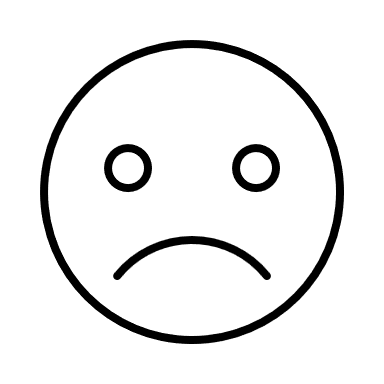 🡪Happy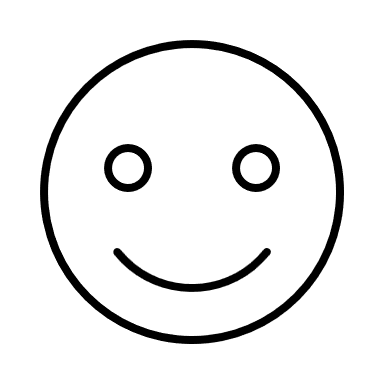 🡪Tired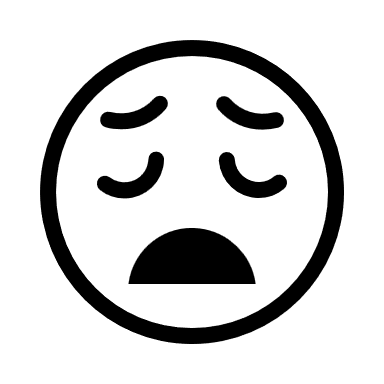 🡪Stressed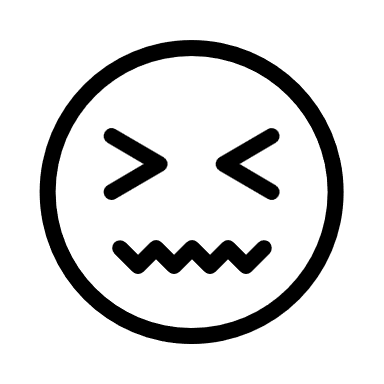 Picture cut-outs: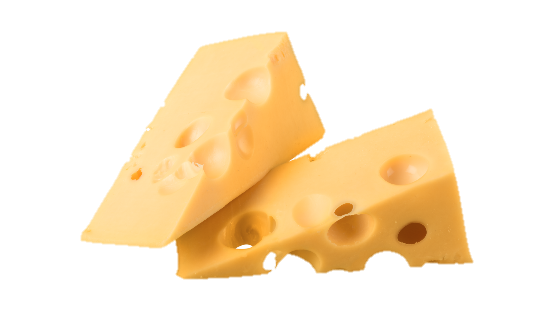 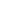 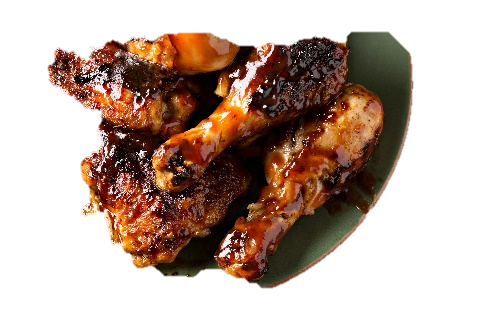 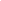 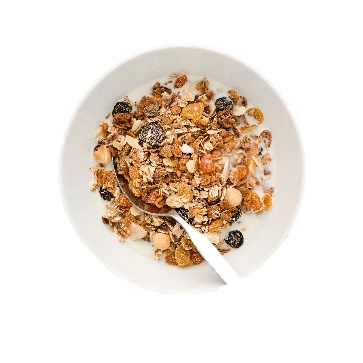 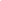 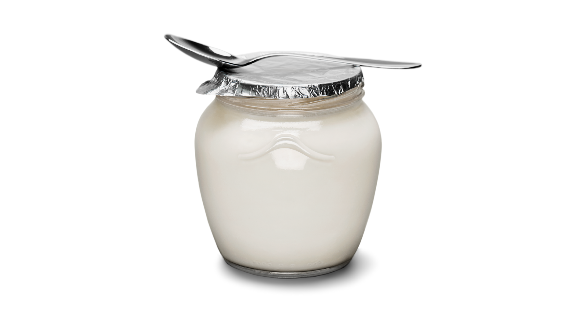 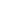 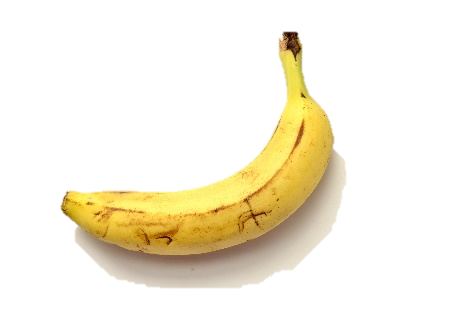 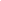 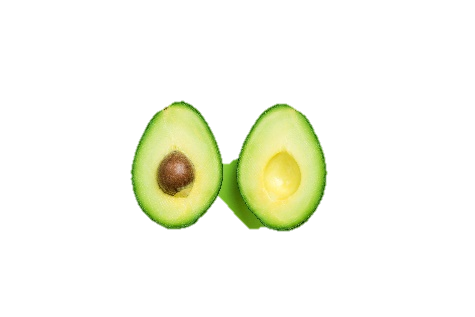 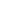 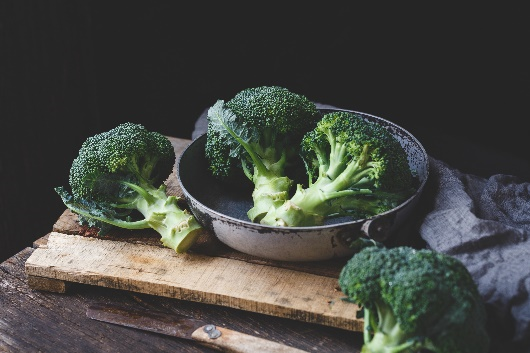 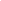 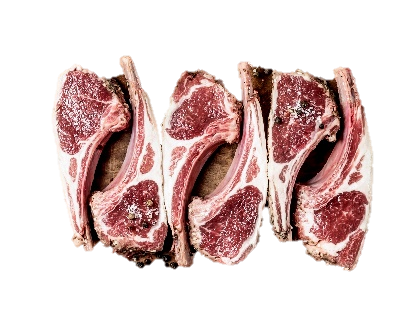 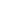 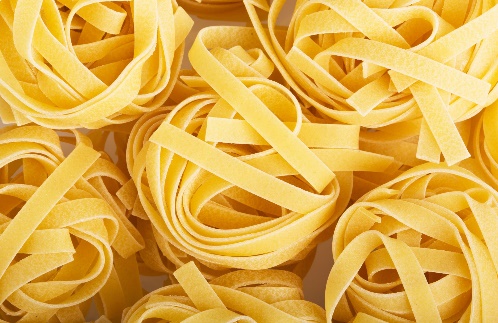 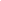 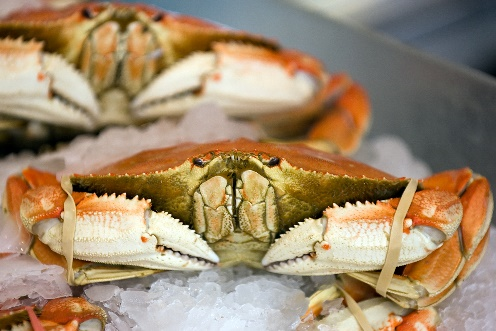 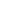 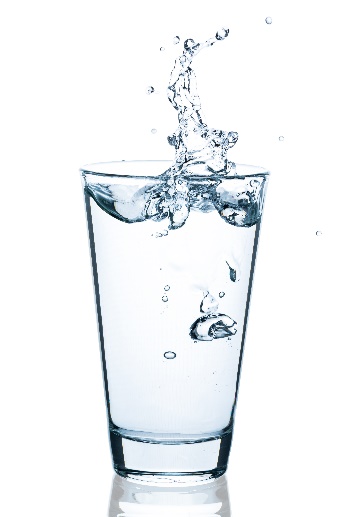 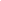 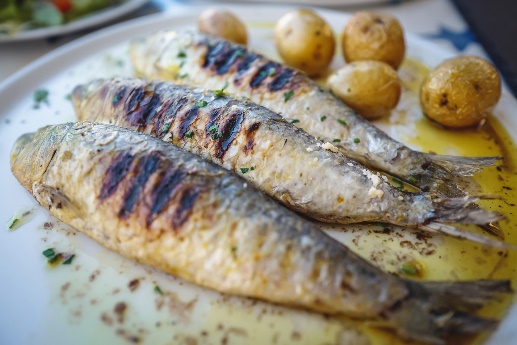 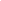 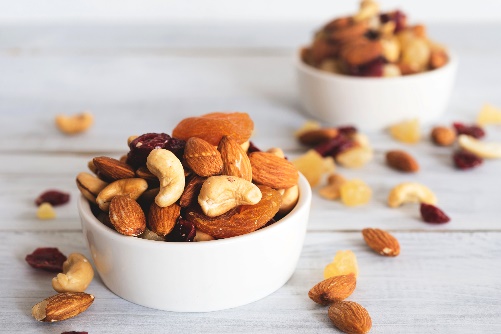 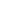 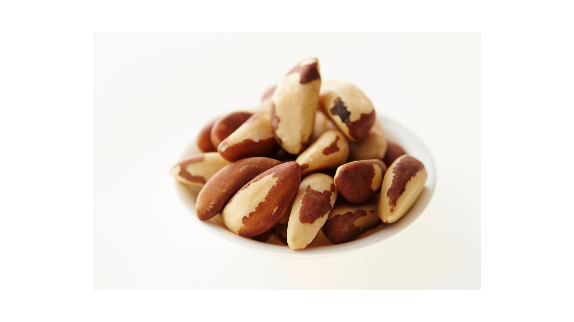 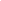 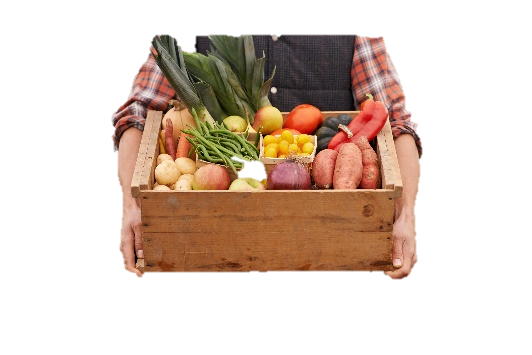 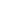 Food:ProteinFermented FoodBananaFruit & VegetablesRed meatCarbohydratesCrabsAlmondsBrazil nutsFishHealthy Fats & FibreWaterDairyAnti-inflammatory foodGreen vegetablesWhy:High in vitamins minerals & antioxidantsHigh levels of Dopamine & Norepinephrine Stabilise blood sugarSupport growth of healthy bacteria in the gut. The gut produces serotoninVitamin B6 which synthesises dopamine & serotoninIronAll B vitaminsFolic AcidGlucoseLower CortisolZincOmega 3SeleniumMelatoninHydration What:HappinessHappinessHappinessLifts mood and reduction in anxietyConcentration, Pleasure and mood regulationLess likely to be depressedLess likely to feel weak and tiredLess likely to feel irritableImproved immune systemBrain power (concentration)Stress reductionConcentration and can help prevent constipationReduce depressionHelp internal body clock (improves sleep)Reduces likelihood of low mood and depressionPictureFoodWhyWhat